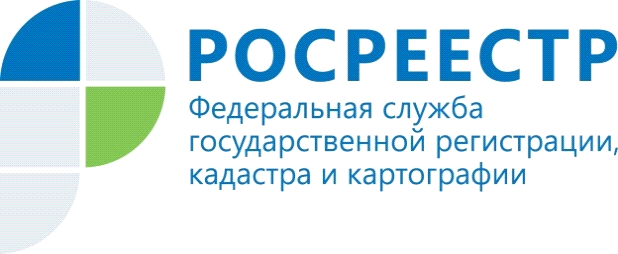 Консультируют специалисты РосреестраКогда планируется выдача бумажных свидетельств о госрегистрации права собственности. Можно ли будет заменить Выписки из реестра на полноценное Свидетельство?На этот вопрос отвечает главный специалист-эксперт отдела правового обеспечения и надзора в сфере саморегулируемых организаций Управления Росреестра по Кировской области  Екатерина Владимировна ЗамятинаЧасть 1 статьи 28 Федерального закона от 13.07.2015 года № 218-ФЗ «О государственной регистрации недвижимости» предусматривает, что государственный кадастровый учет, государственная регистрация возникновения или перехода прав на недвижимое имущество удостоверяются выпиской из Единого государственного реестра недвижимости (далее – ЕГРН). 	Следовательно, действующим законодательством выдача свидетельств о государственной регистрации права собственности, в том числе повторных и взамен выписки ЕГРН не предусмотрена.